ZESTAW III     OD 06.04.2020   DO  10.04.2020Dzień 1: Rozpoznaję zdrowe produkty.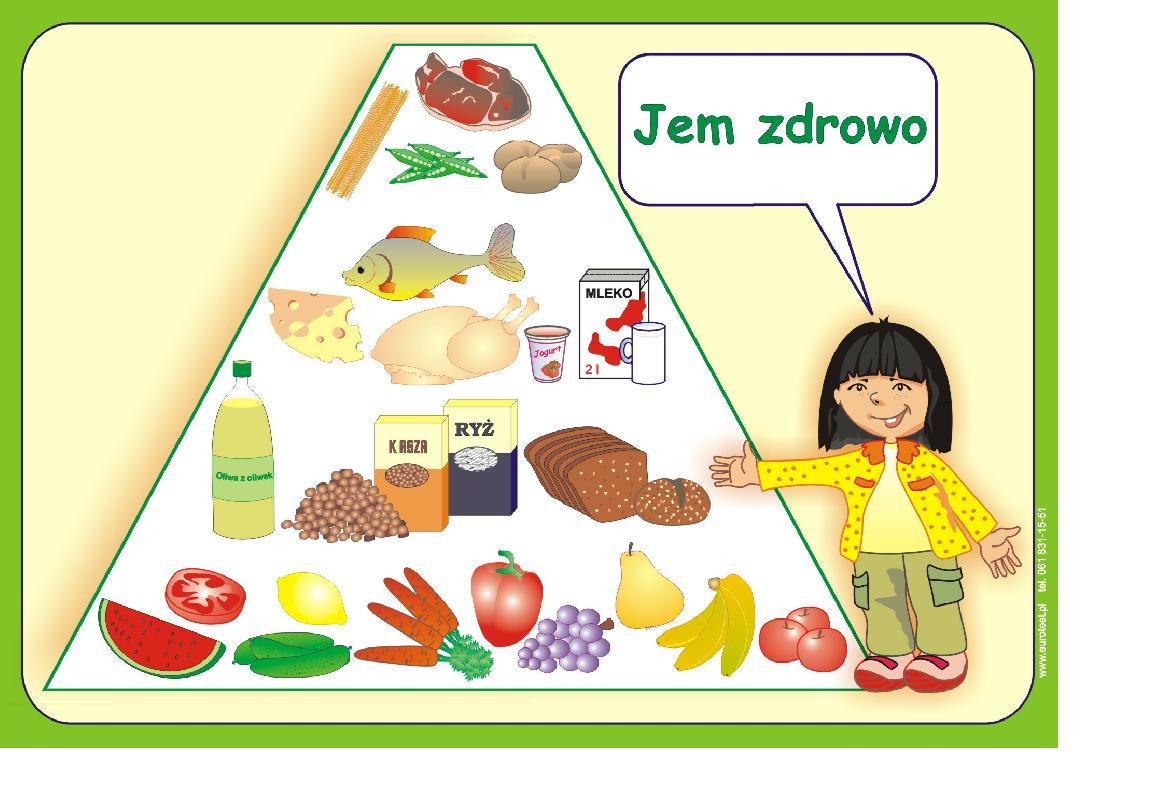 Dzień 2: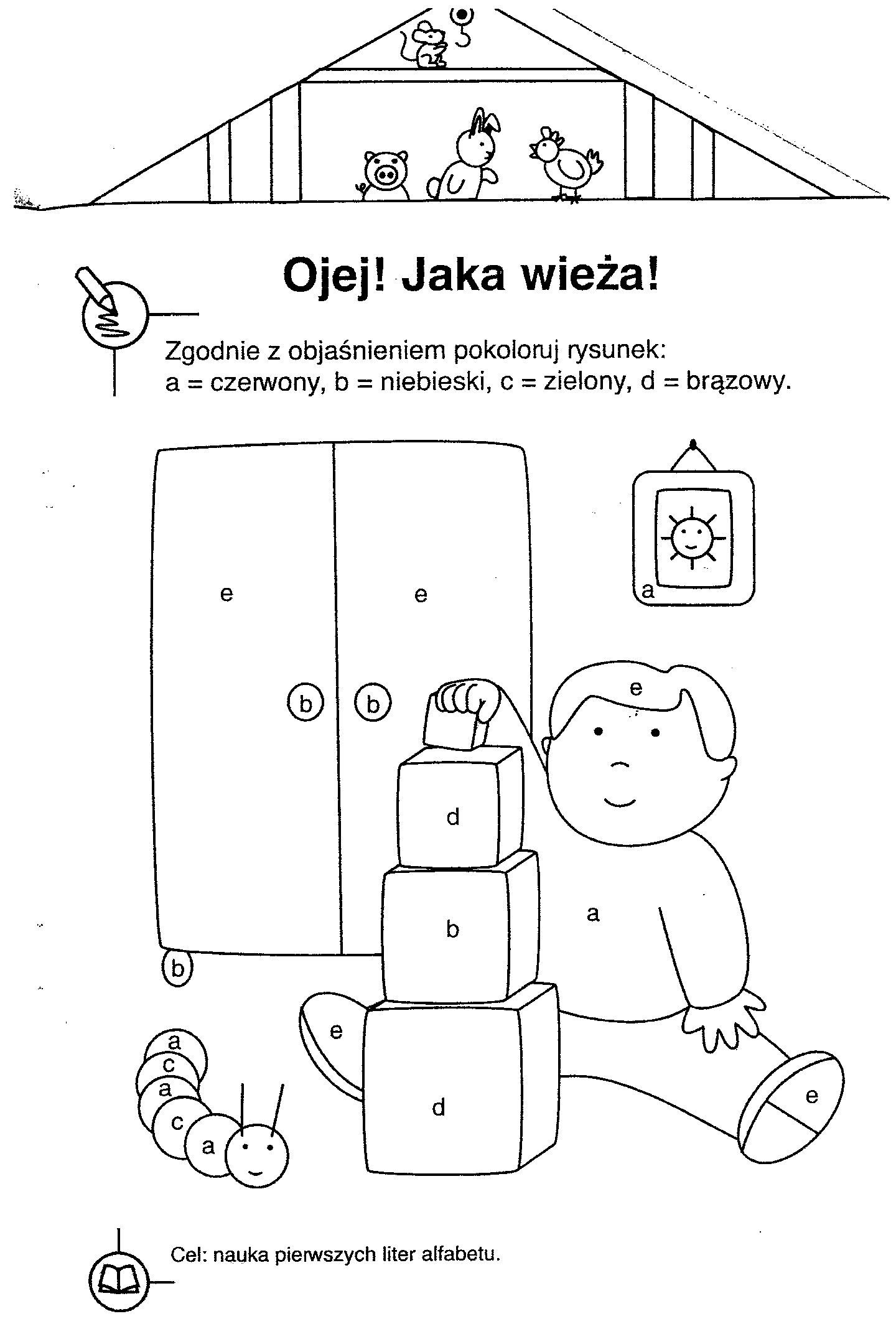 Dzień 3: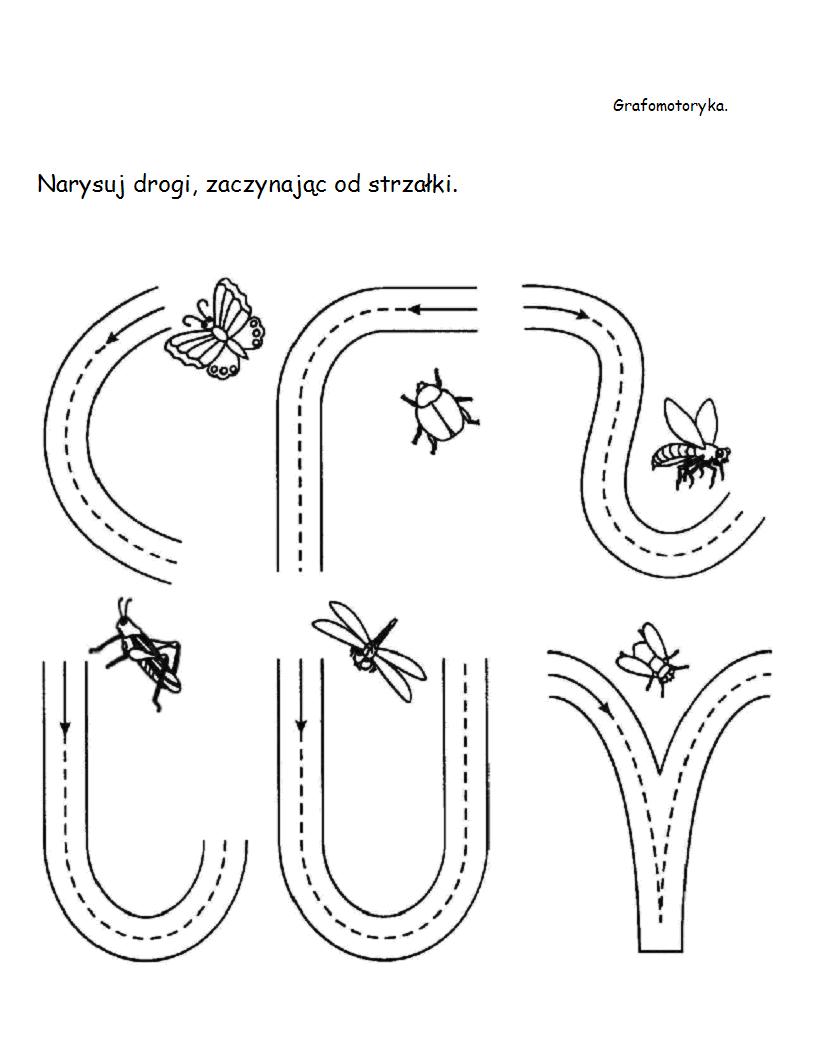 Dzień  4 : 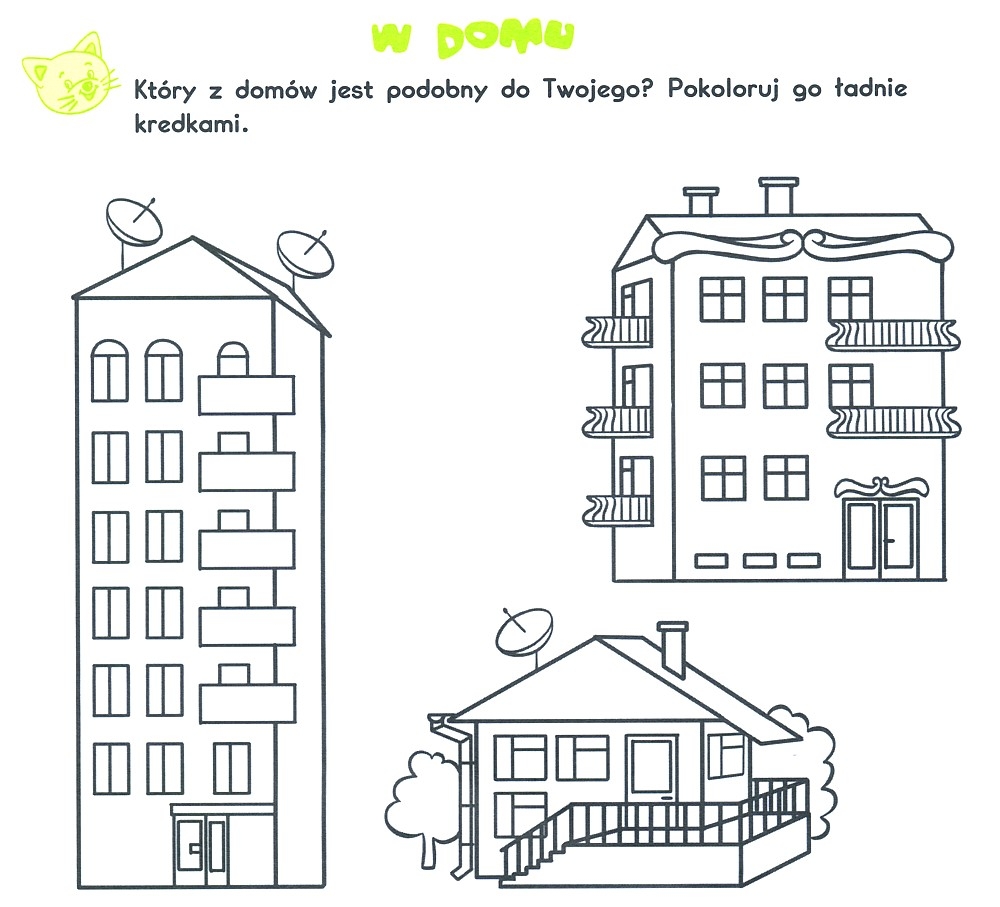 Dzień 5: Pokoloruj ilustrację według podanych kolorów.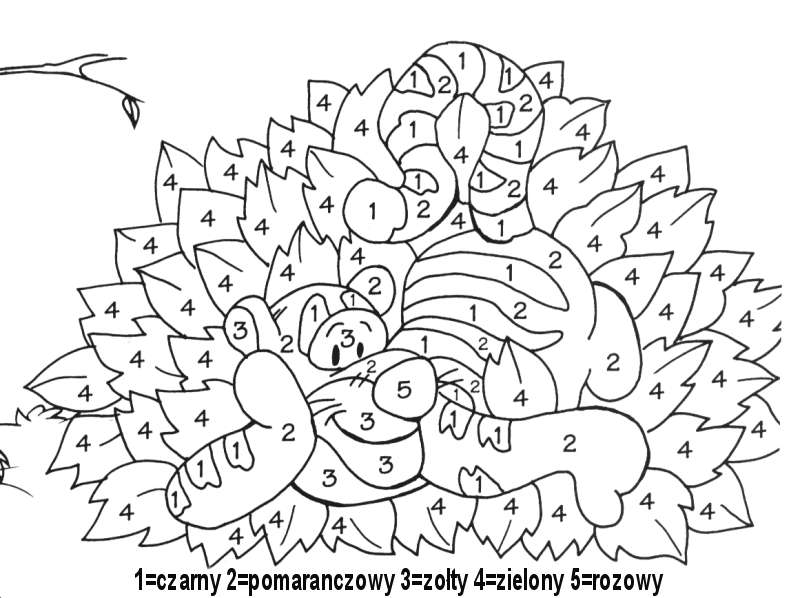 